Занятие №6Тема: «Веселая семейка – бурые медведи»Возьмите коричневый пластилин и слепите по принципу, как лепили умку. Одного большого медведя (мама) и 3-х маленьких (медвежат). Схему изготовления деталей смотрите в приложении №4.Можно для улучшения композиции также сделать цветную основу.А) При помощи скалки раскатать зеленый пластилин в большую лепешку (лужайка).Б) Украсте лужайку слепленными ягодами т цветами.В) Усадите веселую семейку на лужайку. 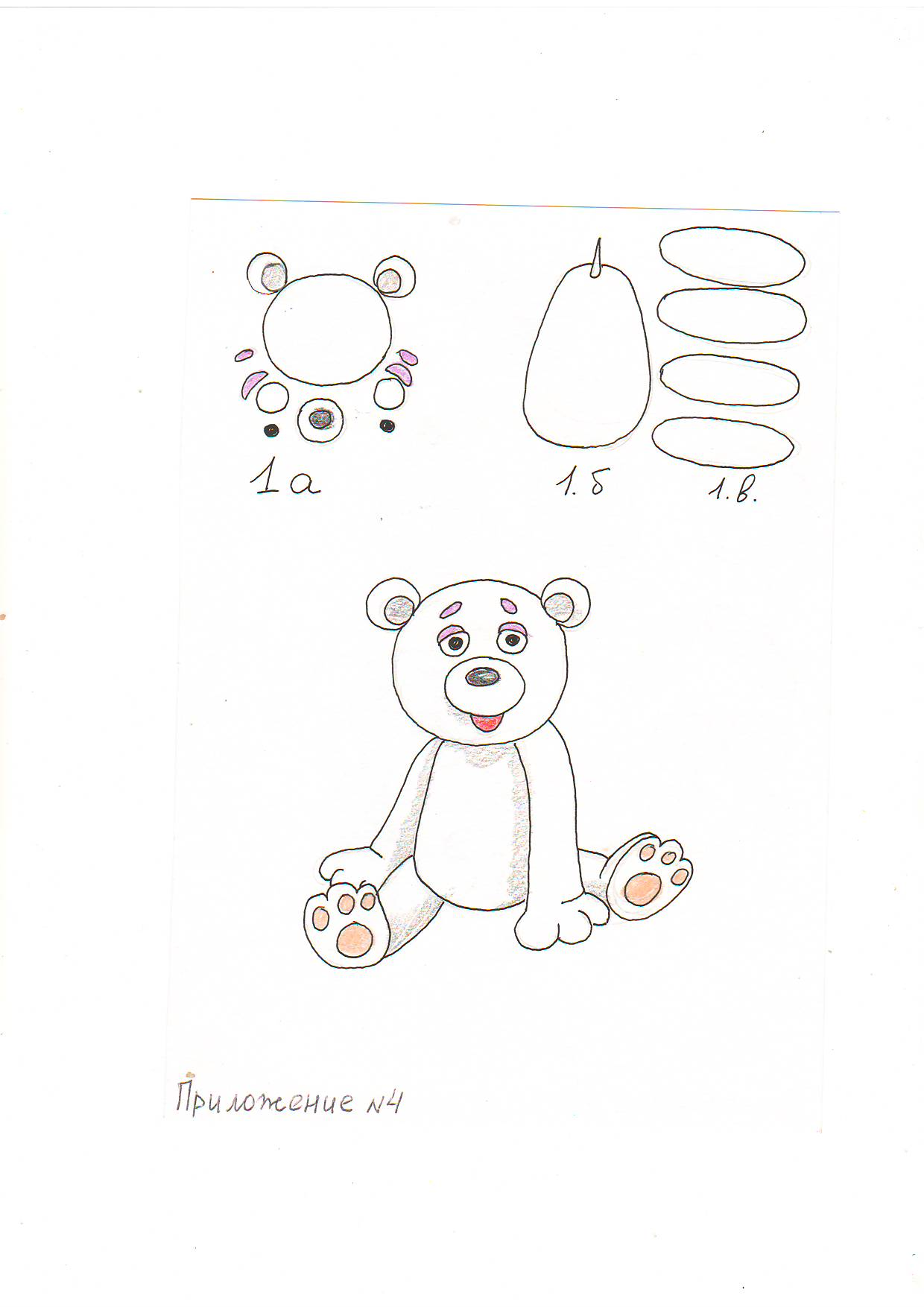 